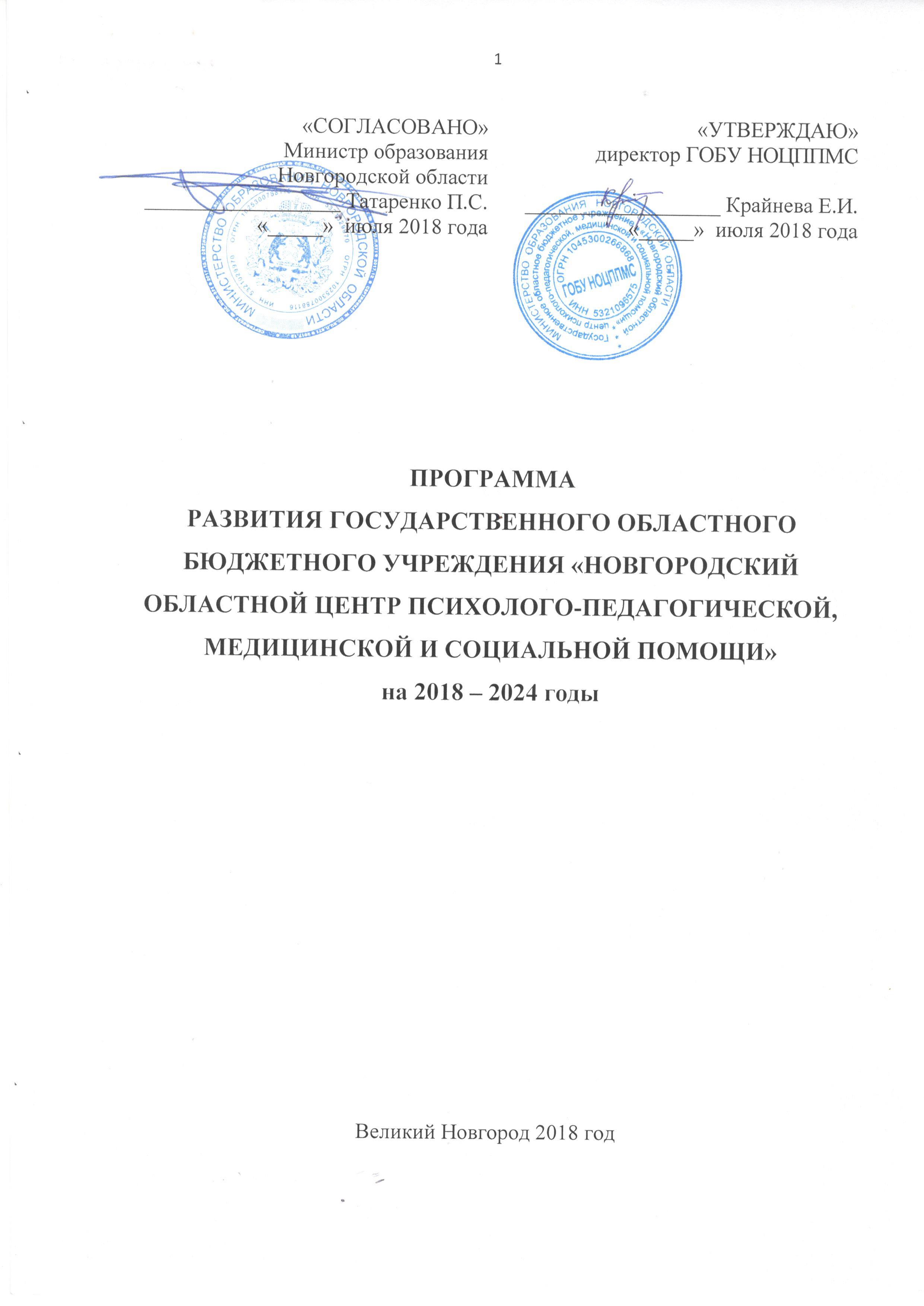 ПАСПОРТ ПРОГРАММЫВВЕДЕНИЕПрограмма развития Центра является обязательным локальным актом, определяющим стратегические направления развития организации на 2018-2024 годы, создающим условия эффективной реализации государственного задания. Программа развития направлена консолидацию усилия всех заинтересованных субъектов образовательных отношений по оказанию психолого-педагогической помощи детям, сохранение и укрепление их здоровья, снижение рисков дезадаптации и негативной социализации. Программа развития является открытой для внесения изменений.При разработке программы была изучена Федеральная целевая программа развития образования на 2016-2020 годы (далее ФЦП), определяющая стратегическую цель образования, направленную на «создание условий для эффективного развития российского образования, обеспечение доступности качественного образования, отвечающего требованиям современного инновационного социально ориентированного развития Российской Федерации». Задачи, поставленные ФЦП в направлении стратегии развития образования, находят свое отражение и в других программных документах: указе Президента Российской Федерации от 07.05.2012 N 599 «О мерах по реализации государственной политики в области образования и науки»; указе Президента Российской Федерации от 07.05.2018 №204 «О национальных целях и стратегических задачах развития Российской Федерации на период до 2024 года»; распоряжении Правительства РФ «Об утверждении стратегии развития воспитания в Российской Федерации до 2025 года»; постановлении Правительства Российской Федерации от 26 декабря 2017 года «Об утверждении государственной программы Российской Федерации «Развитие образования».Программа рассмотрена на заседании Совета Центра (Протокол №2 от 24.04.2018 года).ИНФОРМАЦИОННАЯ СПРАВКА О ЦЕНТРЕГосударственное областное бюджетное учреждение «Новгородский областной центр психолого-педагогической, медицинской и социальной помощи» (далее Центр) создан в 2004 году.  После реорганизации в 2015 году имеет в своем составе шесть филиалов. Центр обслуживает Великий Новгород и 11 муниципальных районов области (56 % детского населения области). Юридический адрес: 173001 Новгородская область, Великий Новгород, ул. Большая Конюшенная, дом 7Контактный телефон: 8-8162-77-22-80E-mail: pmss772280@yandex.ruОфициальный сайт www.nocpmssnov.ruДиректор: Крайнева Елена Ивановна, кандидат педагогических наук, доцентРежим работы: понедельник-суббота с 8.00 до 20.00 Кадровый состав: в 2017 году в Центре работало 108 сотрудников, в том числе 72  педагогических работника, из которых 52 списочного состава (72%) и 20 совместителей (28%). 46 педагогов (64%) имеют квалификационную категорию. Все специалисты прошли курсы повышения квалификации, в том числе - 51 за последние два года.Основной целью деятельности Центра является психолого-педагогическая, медицинская и социальная помощь обучающимся, испытывающим трудности в освоении основных общеобразовательных программ, развитии и социальной адаптации.Центр осуществляет следующие виды деятельности, относящиеся к основной:психолого-педагогическое консультирование обучающихся, их родителей (законных представителей) и педагогических работников (в 2017 году 7 330 клиентов Центра получили 16 759 консультационных услуг);коррекционно-развивающие и компенсирующие занятия с обучающимися, логопедическая помощь обучающимся (в 2017 году было организовано 11 250 занятий для 1894 обучающихся);образовательная деятельность по основным общеобразовательным программам - образовательным программам дошкольного образования (6 обучающихся); оказание методической помощи организациям, осуществляющим образовательную деятельность, включая помощь в разработке образовательных программ, индивидуальных учебных планов, выборе оптимальных методов обучения и воспитания обучающихся, испытывающих трудности в освоении основных общеобразовательных программ, выявлении и устранении потенциальных препятствий к обучению (в 2017 году за методической помощью обратилось 4317 педагогических работников с которыми проведено 780 мероприятий);осуществление функций психолого-медико-педагогической комиссии (в 2017 году специалистами Центра обследовано 1436 детей);проведение мониторинга эффективности оказываемой организациями, осуществляющими образовательную деятельность, психолого - педагогической, медицинской и социальной помощи детям, испытывающим трудности в освоении основных общеобразовательных программ, развитии и социальной адаптации ( в 2017 году проведено 13 областных мониторингов, участниками которых стали более 41 000 участников образовательного процесса);психолого-педагогическая экспертиза (в 2017 году специалисты принимали участие в 64 следственных мероприятиях с участием 124 несовершеннолетних, по заявлению суда проведено 7 психолого-педагогических экспертиз);организация тьюторского сопровождения обучающихся, являющихся детьми-инвалидами (в 2017 году на сопровождении Центра находился 21 обучающийся, которых сопровождало 11 тьюторов);организационно-методическое и информационно-аналитическое обеспечение деятельности службы практической психологии в системе образования Новгородской области (в 2017 году был проведен вебинарный месяц «Теория и практика инклюзивного образования Новгородской области» по 33 темам; в соответствии с Указом Губернатора Новгородской области от 30.12.2016 № 470 «Об утверждении Плана мероприятий по содействию развитию конкуренции в Новгородской области на 2016-2018 годы п. 5.4 в 2017 году проведено 15 мероприятий, в том числе курсы повышения квалификации для негосударственных (немуниципальных) организаций, оказывающих услуги ранней диагностики, социализации и реабилитации детей с ОВЗ, Центр стал инициатором 4 общественно-значимых мероприятия области); организация методической, научной, творческой и инновационной деятельности (в 2017 году Центр стал областной инновационной площадкой по проблеме повышения качества образования в начальной школе на основе мониторинговых исследований; участником трех грантов, проводимых Фондом поддержки детей, находящихся в трудной жизненной ситуации; совместно  ОО «Движение Сельских Женщин» является со-участником  Президентского гранта; участником трех областных проектов, организованных совместно с АСИ; проект «Позитивное родительство» Центра занял  2 место во Всероссийском конкурсе Центров и программ родительского просвещения, проводимого ООО «Национальная родительская ассоциация социальной поддержки семьи и защиты семейных ценностей»; опыт работы освещен в 7 публикациях областного  и 2 Всероссийского уровней).В 2016 году Центр получил лицензию на реализацию дополнительных профессиональных  программ повышения квалификации, в 2017 году прошли курсовую подготовку 100 специалистов службы практической психологии системы образования Новгородской области.КОНЦЕПЦИЯ РАЗВИТИЯ ЦЕНТРАКонцепция развития определяет цели, задачи, принципы, основные направления и механизмы реализации политики министерства образования Новгородской области в отношении психолого-педагогического сопровождения системы образования детей.Основой государственной политики в отношении детей, испытывающих трудности в освоении основных общеобразовательных программ, развитии, социальной адаптации, является комплексная (социальная, психолого-педагогическая) поддержка, позволяющая им достигнуть оптимального уровня самостоятельной жизнедеятельности. В качестве основной задачи в области реализации права на образование данной категории детей рассматривается создание условий для получения ими образования с учетом их психофизических особенностей. Миссия Центра – оказание качественной специализированной психолого-педагогической помощи всем субъектам образовательного процесса. На современном этапе развития Центра миссия, как обобщенная политика,  реализуется посредством следующих приоритетных направлений деятельности:1. Создание условий для раннего развития детей в возрасте до трех лет [3].2. Обеспечение комплексной специализированной помощи детям с ограниченными возможностями здоровья, детям-инвалидам [1].3. Организация и участие в мероприятиях по профилактике и коррекции отклоняющегося (агрессивного, аддиктивного, виктимного, суицидального и т.п.) и делинкветного (противоправного) поведения детей, подростков с учетом возрастных и индивидуальных особенностей  [2].Совершенствование реализации приоритетных направлений деятельности Центра и, как следствие, создание эффективной системы оказания психолого-педагогической помощи детям, направленной на сохранение и укрепление их здоровья, снижение рисков дезадаптации и негативной социализации, возможно через включение организации в проектную (грантовую) деятельность. Это позволит повысить качество предоставляемых Центром услуг за счет улучшения материально-технической базы и повышение профессиональной компетенции специалистов.ЦЕЛИ, ЗАДАЧИ, СРОКИ, ЭТАПЫСтратегическая цель Программы развития Центра – создание эффективной системы оказания психолого-педагогической помощи детям, направленной на сохранение и укрепление их здоровья, снижение рисков дезадаптации и негативной социализацииДостижение цели возможно через решение следующих задач:-внедрение проектного управления (формирование годового портфеля проектов, определение приоритетных направлений деятельности) Центром;-повышение уровня квалификации специалистов Центра;-улучшение материально-технической и методической базы Центра исходя из приоритетных направлений деятельности;-совершенствование информационного обеспечения деятельности Центра по реализации приоритетных направлений деятельности.Начало  реализации Программы «01» августа 2018 года.Окончание: «31»декабря 2024 года.I этап - 2018 год – организационный:-определение приоритетных направлений развития Центра. Планирование  программных мероприятий;-реализация программных мероприятий, направленных на совершенствование теоретического, нормативного правового, организационно-методического, информационного и материально-технического обеспечения реализации Программы.II этап – 2019-2023 год – этап функционирования:-практическая реализация программных мероприятий в соответствии с приоритетными направлениями развития Центра.III этап - 2024 год – аналитико-обобщающий:-реализация мероприятий, направленных на анализ и обобщение результатов реализации Программы и перспектив дальнейшего развития Центра.ОСНОВНЫЕ МЕРОПРИЯТИЯ ПРОГРАММЫПриоритетное направление «Создание условий для раннего развития детей в возрасте до трех лет»Ранняя помощь детям и семьям во всем мире стала одной из приоритетных областей деятельности здравоохранения, образования и социальной защиты. «Агентством стратегических инициатив по продвижению новых проектов» отмечается, что за последние 15 лет в Новгородской области, в числе некоторых других субъектов Российской Федерации пройден важный этап становления системы ранней помощи ребенку. Указ Президента РФ «О национальных целях и стратегических задачах развития РФ на период до 2024 года» в сфере образования определяет одной из приоритетных задачу «создание условий для раннего развития детей в возрасте до трех лет…»Созданию служб ранней помощи в Новгородской области послужило открытие в 1998 году отдела раннего развития в муниципальном образовательном учреждении «Психолого-медико-педагогическая консультация» в Великом Новгороде. В 2001 году  между комитетом образования Великого Новгорода, комитетом по социальным вопросам, образовательным учреждением «Психолого-медико-педагогическая консультация» и «Центром ранней диагностики и помощи детям с выявленными нарушениями в развитии» Министерства образования РФ был подписан договор о сотрудничестве по экспериментальной апробации модели раннего выявления и помощи детям с нарушениями развития с целью отработки механизма взаимодействия различных структурных компонентов системы. Сегодня в ГОБУ НОЦППМС и 5 филиалах ведется приём детей раннего возраста. «Ранняя помощь» развивает систему поддержки ребенка, имеющего нарушения развития, интегрирует различные услуги, чтобы обеспечить ему лучшее развитие и функционирование, а также поддержку и обучение его семьи в критически важные первые годы его жизни. Все услуги направлены на улучшение повседневной жизни ребенка и семьи и включены в их естественную повседневную жизнь.Определение проблемного поля.«Концепция развития ранней помощи детям и семьям до 2020 года», утвержденная распоряжением Правительства РФ в августе 2016 года определяет приоритетные направления деятельности службы ранней помощи:- создание правовых основ ранней помощи;- методическое обеспечение создания и функционирования программ ранней помощи;-совершенствование механизмов своевременного выявления детей, нуждающихся в ранней помощи, и определение критериев их включения в программу ранней помощи;- обеспечение своевременного начала оказания ранней помощи детям целевой группы;- обеспечение территориальной и финансовой доступности ранней помощи для детей целевой группы и их семей;- обеспечение доступности для детей целевой группы и их семей полного спектра необходимых услуг ранней помощи.Вследствие этого 1. Изменяются подходы к оказанию помощи детям с ограниченными возможностями здоровья, детям-инвалидам и семьям, их воспитывающим. Если ранее специалисты системы образования в большей степени ориентировались на коррекционные подходы, которые часто ограничивались коррекцией умственных функций ребенка, то в настоящее время возникла острая необходимость освоения функционального подхода. Суть функционального подхода состоит в содействии развитию функционирования ребенка (т.е. его активности и участия) и семьи в естественных жизненных ситуациях (например, прием пищи, прогулка, самостоятельная игра и т.д.)2. Изменяется содержание работы специалистов, связанное с освоением функционального подхода, которое влечет за собой необходимость внесения изменений в методы и приемы работы, создание специализированной среды.3. Происходит большее включение семьи в программы помощи как главного партнера по развитию функционирования ребенка, что требует изменений в работе служб ранней помощи (формах предоставления услуг).4. Возникает необходимость обучения специалистов, а также создание ресурсно-методического центра, оказывающего методическую помощь родителям детей раннего возраста; педагогическим работникам образовательных организаций, на базе которых функционируют службы ранней помощи.Услуги, оказываемые специалистами – сравнительная характеристикаКоличество обращений в службу ранней помощи за 2016 и 2017 года:Целью работы службы ранней помощи Центра в современных условиях будет:-предоставлять квалифицированную междисциплинарную семейно-центрированную помощь ребенку и семье с целью содействия оптимальному развитию и адаптации в обществе ребенка с особыми образовательными потребностями.-обеспечивать переход ребенка и семьи в другие структуры после окончания программы индивидуального сопровождения в службе ранней помощи.Критерии эффективности ПЛАН МЕРОПРИЯТИЙ(«дорожная карта») по совершенствованию деятельности служб ранней помощи на базе ГОБУНОЦППМС 2018-2019 годыПриоритетное направление «Организация психолого-педагогической помощи обучающимся с ограниченными возможностями здоровья  и обучающимся детям-инвалидам»Направление реализации. Организация эффективной психолого-педагогической помощи обучающимся с ограниченными возможностями здоровья (далее – ОВЗ)  и детям-инвалидам на базе Центра.Актуальность проблемы, основная идея проекта, обоснование его практической значимости для развития системы образования.За последние годы во всем мире особое внимание уделяется мерам, направленным на предоставление равных возможностей людям, имеющим ограниченные возможности. По данным Всемирной организации здравоохранения численность инвалидов в мире составляет 23% от всего населения планеты. Это более 1 млрд. людей. В 2012 году Российская Федерация ратифицировала Конвенцию о правах инвалидов от 13 декабря 2006 г. Этот факт является показателем готовности страны к соблюдению международных норм в отношении лиц с особыми потребностями, формирования безбарьерной среды, позволяющей людям с разными возможностями активно включаться в жизнь общества. Основными документами, обеспечивающими реализацию Конвенции в Российской Федерации, являются: Указ Президента Российской Федерации от 5 мая 2012 г. № 597 «О мероприятиях по реализации государственной социальной политики» и Государственная программа Российской Федерации «Доступная среда» на 2011- 2020 годы (постановление Правительства Российской Федерации от 1 декабря 2015 г. № 1297). Получение образования – важнейший этап социализации людей, имеющих ограниченные возможности. Приоритетным направлением в их обучении является внедрение инклюзивного образования, которое определяется как часть общего образования доступного для всех. Инклюзивная практика предполагает активное включение лиц с особыми образовательными потребностями в образовательный процесс. В настоящее время образование лиц с ограниченными возможностями является одним из приоритетных направлений государственной политики. Постановлением Правительства Российской Федерации от 23 мая 2015 № 497 утверждена Федеральная целевая программа развития образования на 2016 - 2020 годы. В Программе определена система мероприятий и комплексных мер, обеспечивающих возможность получения качественного и доступного образования лицами с ограниченными возможностями на базе ведущих профессиональных образовательных организаций с использованием новейших технологических инноваций, с разработкой методического обеспечения инклюзивного обучения, создания безбарьерной образовательной среды в учреждении.В современных условиях особую важность приобретает проблема доступа к образованию лиц с ОВЗ, включения инвалидов всех категорий  в систему образования; перехода детей-инвалидов из системы сопровождения в ППМС-центре в систему дошкольного общего образования.Основная идея проекта – организовать систему психолого-педагогической помощи детям с ОВЗ, детям-инвалидам всех категорий.Практическая значимость данного проекта заключается в: - получении детьми с ОВЗ, детьми-инвалидами  качественной специализированной психолого-педагогической помощи,- разработке практических методических материалов для  педагогов ОО, работающих с детьми с ОВЗ, детьми-инвалидами,- работе с родителями детей с ОВЗ и детей-инвалидов,- трансляции опыта взаимодействия с детьми с ОВЗ.Цель проекта: повышения эффективности организации  психолого-педагогической помощи детям с ОВЗ и детям-инвалидам всех категорий в условиях Центра и образовательных организаций.Адресат:  проект предназначен для работы с детьми с ОВЗ и детьми- инвалидами всех категорий и членами их семьям, а также со специалистами ОО,  работающими  с детьми с ОВЗ, детьми-инвалидами.Основная деятельность в рамках проекта:- психолого-педагогическая помощь детям с ОВЗ и детям-инвалидам всех категорий и их семьям, - методическая помощь специалистам ОО,  работающим с детьми с ОВЗ,- общественная деятельность (организация и участие в общественных мероприятиях: форумах, конференциях и др.).Задачи, решаемые в ходе реализации проекта:Разработка и осуществление программ междисциплинарной помощи  детям с ОВЗ и детям-инвалидам различных категорий  и членам их семей на базе ППМС центра; Социально-педагогическая поддержка семей, воспитывающих детей с ОВЗ, детей-инвалидов;Сопровождение детей с нарушениями развития  в различных образовательных организациях Великого Новгорода и  Новгородской области: проведение поддерживающих психолого-педагогических мероприятий/занятий, оказание информационной, организационной и методической помощи специалистам ОО. Методическое сопровождение деятельности  специалистов ОО,  работающих с детьми с ограниченными возможностями здоровья, детьми-инвалидами.Распространение опыта работы специалистов ГОБУ НОЦППМС  по организации междисциплинарной  помощи детям с ОВЗ и детям-инвалидам  на базе ППМС центра, по организации методического сопровождения специалистов ОО: организация и проведение семинаров и курсов повышения квалификации для специалистов образовательных и реабилитационных учреждений и организаций;  создание и распространение специальных информационных и методических  материалов.Научные, методологические и методические основания проектаДанный проект построен на основе возрастного и культурно-исторического подходов к пониманию закономерностей развития психики и личности ребенка. Мы также исходим из следующих отечественных и зарубежных методологических оснований при организации междисциплинарной  помощи детям с ОВЗ и детям-инвалидам  на базе ППМС центра:-методология анализа состояния и особенностей психического развития ребенка М.М. и Н.Я. Семаго-нейропсихологический  подход (А.Р. Лурия,Т.В. Ахутина, Н.М. Пылаева и др.)-сенсорноинтегративный подход (Дж.Аейрс, А.Банди, Ш.Лейн, Э.Мюррей),-средовой подход (Д.В. Ермолаев, И.Ю. Захарова) для детей с нарушениями эмоциональной регуляции и др. Содержание деятельность в рамках проекта:Реализация проекта психолого-педагогической помощи  детям с ОВЗ и детям с инвалидностью в условиях центра предполагает организацию работы в трех основных направлениях:- диагностико-аналитическом;- коррекционно-развивающем;- проектно-консультативном.1. Организация деятельностиНа базе центра реализуется комплексный подход к организации работы с ребенком и его семьей, предполагающий следующие этапы работы:Для обеспечения непрерывности коррекционно-развивающей работы специалистами Центра организуется  дальнейшее сопровождение ребенка в реальных условиях его обучения и воспитания (на базе ОО, в группе/классе). Организация психологического сопровождения далее, в условиях образовательной организации, будет зависеть от сложности структуры дефекта, специфики нарушений, потенциала ребенка, кадровых ресурсов и тех психолого-педагогических условий, которые могут создать специалисты образовательной организации.Для ребенка, прошедшего углубленную диагностику и получившего коррекционно-развивающую помощь в условиях Центра, разрабатываются индивидуально-ориентированные рекомендации по организации дальнейшего психолого-педагогического, медицинского и социального  сопровождения в реальных условиях его обучения и воспитания. При этом обязательно учитываются  ресурсы образовательной организации (кадровые: наличие специалистов сопровождения (педагога-психолога, учителя-логопеда,  социального педагога), наличие консилиума в образовательной организации).2. Содержание методической помощи специалистам ОО, работающим с детьми с ОВЗ3. Общественная деятельность (общественные мероприятия: форумы, конференции и др.).Цели:-просветительская деятельность, разработка и реализация программ в области педагогической  помощи, социальной адаптации и социально-психологической поддержки детей и их семей (участие в реализации проекта «Семейные творческие мастерские» в партнерстве с НРОО «Движение сельских женщин»: сопровождение работы групп с целью обучения взаимодействию родителя и ребенка с ТМНР, участие проведение мастер-классов, выставок);-создание максимально благоприятных условий для раскрытия возможностей каждого ребенка с учетом индивидуальных особенностей его развития;Основные мероприятия проекта:-мастер-классы, ярмарки, выставки  с участием детей и подростков, посещающих занятия в Центре и других ОО;-распространение методических, информационных материалов среди родителей, специалистов, государственных и негосударственных детских центров региона;-информационно-правовая поддержка семей, воспитывающих детей с нарушениями развития: (консультаций по вопросам организации образования детей с ОВЗ, детей-инвалидов);-участие в  конференциях, круглых столах, совещаниях, рабочих встречах с представителями общественных организаций, образовательных организаций, государственных структур, участие в прочих общественных мероприятиях;-сотрудничество со средствами массовой информации, информирование о деятельности Центра. Ожидаемые результаты.Внедрение практики междисциплинарной помощи детям с ОВЗ и детям-инвалидам в работу центра.Повышение уровня профессиональной компетентности специалистов центра в области работы с детьми с ОВЗ, детьми-инвалидами  и их социализации.Разработка методических материалов для специалистов ОО, центров.Обобщение и распространение опыта специалистов центра на областном уровне.Приоритетное направление «Организация продуктивной социально значимой деятельности несовершеннолетних, находящихся в конфликте с законом на 2018-2019 годы»Работа с подростками, находящимися в конфликте с законом, профилактическая, коррекционная работа  является одним из основных направлений деятельности специалистов Центра, так как данная категория детей является особо нуждающимися в специализированной квалифицированной психолого-педагогической помощи. Работа данного направления осуществляется в Центре с 2000 года. Специалисты Центра входят в состав районных и городских КДН и ЗП, что позволяет эффективно и своевременно оказывать несовершеннолетним, находящимся в конфликте с законом, специализированную социально-психологическую помощь. Организовано межведомственное взаимодействие с судами в рамках реализации дружественного правосудия.  По запросам органов внутренних дел, следственных комитетов специалисты  Центра участвуют в следственных мероприятиях и заседаниях суда с целью защиты прав и интересов несовершеннолетних обвиняемых или подозреваемых в совершении преступлений.Специалисты Центра активно участвуют в разработке и реализации комплексных планов сопровождения несовершеннолетних в рамках своей компетенции по следующим направлениям:- проведение комплексной психолого-педагогической диагностики возможных причин совершения правонарушений, особенностей личности подростков;- разработка рекомендаций по взаимодействию с правонарушителем родителям (законным представителям), педагогическим работникам и представителям учреждений системы профилактики;- проведение индивидуальной и групповой психокоррекционной работы;- консультирование несовершеннолетних, их родителей (законных представителей) и представителей учреждений системы профилактики по вопросам взаимодействия с подростками;- участие в следственных мероприятиях и заседаниях суда с целью защиты прав и интересов несовершеннолетних;- проведение мероприятий по первичной профилактике правонарушений среди обучающихся образовательных организаций.В целях оказания помощи несовершеннолетним и их родителям, оказавшимся в трудных жизненных ситуациях,  на базе Центра с февраля 2011 года работает линия Всероссийского телефона доверия (федеральная линия). Определение проблемного поляВ Концепции развития психологической службы в системе образования Российской Федерации на период до 2025 года, утвержденной министром образования и науки РФ О.Ю. Васильевой 19 декабря 2017 года отмечается, что «в настоящее время актуализируются различного рода риски, такие как …десоциализация, виктимность, явления насилия, агрессии, противоправных действий и антисоциального поведения обучающихся». Заинтересованность государства вопросом работы с несовершеннолетними, находящимися в конфликте с законом, отражено в перечне поручений Президента РФ от 2 декабря 2017 года.Основные задачи -  введение в действие существующих международных стандартов обеспечения и защиты прав и интересов детей, создание эффективной системы профилактики правонарушений, совершаемых в отношении детей, и правонарушений самих детей, системы правосудия и системы исполнения наказаний, дружественных к ребенку. Цель: профилактика преступности и правонарушений несовершеннолетних, в том числе повторныхОжидаемые результаты:Снижение уровня тревожности и социально-психологической неудовлетворённости подростков, повышение ресурсов для противостояния агрессивному воздействию окружающей средыПрофилактическое мероприятия направленное на повышение компетентности подростков по противодействию агрессивных и насильственных проявлений в подростковой среде Овладение несовершеннолетними социально значимыми позитивными видами продуктивной деятельности Улучшение семейного климата и детско-родительских отношений в семьях несовершеннолетних, находящихся в конфликте с законом, как ресурса успешной социальной адаптации подростковОсуществление индивидуального подхода к профессиональному самоопределению несовершеннолетних с использованием имеющихся личностных ресурсов, повышение уровня самооценки подростков, возможности социальной адаптации Повышение эффективности диагностической, консультационной и психокоррекционной работы с несовершеннолетними и их родителями (законными представителями)ПЛАН МЕРОПРИЯТИЙ(«дорожная карта») по организации продуктивной, социально значимой деятельности несовершеннолетних, находящихся в конфликте с законом на базе ГОБУНОЦППМС 2018-2019 годыНаправление деятельности «Разработка и реализация комплексного методического сопровождения педагогических работников Новгородской области по проблемам обучения детей с ОВЗ».Анализ и изучение научных работ по проблеме методического сопровождения педагогов (Р.И. Будникова, В.Г. Быкова, Л.Д. Деулина, Ю.А. Долженко, А.И. Дудина, B.C. Калита, Е.Н. Личинская, И.В. Никишина, Е.И. Чередникова) показывает, что в настоящий момент исследования по вопросам методического сопровождения педагогов можно условно разделить на две группы: работы, предлагающие разнообразие в содержании методической деятельности и исследования, касающиеся форм и методов организации процесса повышения квалификации педагогов. С нашей точки зрения основную цель методической работы можно определить как повышение уровня профессиональной компетентности учителя. Достижение данной цели возможно лишь в том случае, если вносимые коррективы  в процесс методической работы направлены как на содержательные аспекты, так и на организационные формы методического сопровождения педагогов. Анализ проблем, вызывающих необходимость реализации проекта.Несформированность технологического цикла методической работы.Анализ практики организации и проведения методических мероприятий для педагогов, реализуемых в ГОБУ НОЦППМС, свидетельствует о том, что в настоящий момент наиболее распространенной является одноуровневая модель оказания методической помощи, предполагающая выход специалиста (методиста) непосредственно на потребителя услуг (педагогов всей Новгородской области). Учитывая то, что социальные контакты, предполагающие реагирование на профессиональные проблемы и затруднения педагогов эффективны  в группе, не превышающей 20 человек, а потенциально потребность в получении методической помощи сформирована  у гораздо большего количества педагогов, становится очевидным низкая эффективность сложившейся практики оказания методических услуг.Фрагментарное использование командного взаимодействия специалистов (междисциплинарного подхода) в процессе подготовки и проведения различных форм методической работы.Современная практика методической работы, как правило, ориентрована на взаимодействие одного специалиста с определенной категорией педагогов (например: учитель-дефектолог ГОБУ НОЦППМС – учителя –дефектологи Новгородской области). Вместе с тем, в настоящий момент достаточно остро стоит решение задачи применения междисциплинарного подхода к процессу повышения квалификации  специалистов.  Это определяется тем, что  на современном этапе развития общества все более усиливается тенденция интеграции научных знаний, так как сегодня практически все важнейшие проблемы приобретают комплексный характер. Все чаще возникает потребность в специалистах, способных мобильно использовать знания из разных научных областей в своей профессиональной деятельности (особенно это касается педагогов, работающих с детьми, имеющими особые образовательные потребности). Таким образом, при повышении квалификации  таких специалистов первостепенное значение имеет развитие системного мышления, умения видеть проблемы ребенка в единстве их многосторонних связей и отношений. В результате знания педагогов становятся не только конкретными, но и обобщенными, что дает им возможность переносить эти знания в новые ситуации и достаточно эффективно применять их на практике. С точки зрения методистов, дидактическими преимуществами реализации междисциплинарных связей являются взаимное использование информации, исключение дублирования, формирование единой системы взглядов и согласованных подходов к процессу сопровождения ребенка, имеющего особые образовательные потребности.Низкий процент охвата специалистов методическим сопровождением, обусловленный недостаточностью финансовых средств на командировочные расходы.Финансовая ситуация в образовательных организациях Новгородской области достаточно сложная. Как правило, гарантированно производятся выплаты по статье «заработная плата». Командировочные расходы специалистов оплачиваются либо по остаточному принципу, либо покрываются самим участником. Отсюда налицо  низкий процент очного участия педагогов в различных формах повышения квалификации. В качестве примера можно привести  следующие статистические данные. На 1 сентября 2017 года в дошкольных образовательных организациях области  работало 73 педагога-психолога. В проводимом 1 декабря 2017 областном педагогическом квесте для педагогов-психологов дошкольных образовательных организаций на базе ГОБУ НОЦППМС приняло участие 32 специалиста, что составляет 43% от всех педагогов-психологов. Из них только 25% специалисты областных дошкольных образовательных организаций (75% педагоги-психологи Великого Новгорода). Среди основных причин отсутствия на первое место вышла причина недостаточности финансовых средств. Следовательно, решение проблемы повышения охвата специалистов методическим сопровождением возможно за счет разработки и реализации дистанционных форм взаимодействия со специалистами.4. Низкий уровень методической культуры педагоговРеализация ФГОС с ОВЗ  предъявляет особые требования к компетенциям всех специалистов, сопровождающих ребенка, имеющего особые образовательные потребности. Это и умения к разработке и  внедрению инновационных образовательных технологий, методического обеспечения образовательного процесса,  разработка новой учебно-программной документации в соответствии с требованиями ФГОС для детей с ОВЗ,  использование современных дидактических средств обучения,  разработка специалистами ГОБУ НОЦППМС методических рекомендаций для педагогов и специалистов образовательных организаций по работе с детьми с ОВЗ,  сформированность умения разрабатывать коррекционно-развивающие  занятия в соответствии с требованиями ФГОС с ОВЗ; умения самостоятельно осуществлять поиск, отбор, адаптацию и реализацию в образовательном процессе актуального педагогического опыта и представлять педагогической общественности собственные методические материалы. Решение вышеобозначенных задач  осложняется отсутствием единых, разработанных на государственном уровне учебно-методических комплексов, отсутствием четких методических рекомендаций и требований.Для эффективного решения поставленных задач знания и умения, полученные специалистами (педагогами, учителями-психологами, учителями-дефектологами, учителями-логопедами) в процессе базового образования, становятся недостаточными. Непрерывное развитие методической культуры, формирование необходимых методических компетенций, обеспечивающих готовность педагогов к качественной организации и разработке учебно-методического обеспечения современного образовательного процесса сопровождения ребенка с ОВЗ в соответствии с требованиями новых стандартов для детей с ОВЗ, возможно в процессе дополнительного профессионального образования (ДПО).5. Использование в методической работе пассивных форм организации повышения квалификации педагогов. В педагогической литературе организационные формы методической работы классифицируются по способу организации (коллективные, групповые, индивидуальные), а также по степени активности участников (пассивные, активные, интерактивные). Пассивные формы работы сориентированы в большой степени на репродуктивную мыследеятельность и обеспечивают опору на зону актуального развития педагогов. Активные формы стимулируют поиск, творческую исследовательскую деятельность педагогов и ориентированы на зону ближайшего развития педагогов. Интерактивные формы предполагают создание (выращивание) нового образовательного продукта в процессе взаимодействия вовлеченных в образовательный процесс субъектов. Отсюда перенесение акцента с пассивных форм организации методической работы на интерактивные, на наш взгляд, способствует   стимулированию интереса специалистов к проблемам теоретической и практической педагогики, психологии, дефектологии, логопедии и, в конечном итоге, формирует их готовность к инновационной деятельности.2. Основное содержание Проекта. 2.1. Наименование Проекта. «Разработка и реализация комплексного методического сопровождения педагогических работников Новгородской области по проблемам обучения детей с ОВЗ».2.2. Цели Проекта. разработать и реализовать комплексный подход к методическому сопровождению педагогов-психологов, учителей-логопедов, учителей-дефектологов области по проблемам обучения детей с ОВЗ.2.3. Задачи Проекта.  2.3.1. Разработать и апробировать двух-уровневую модель повышения квалификации специалистов в рамках их методического сопровождения.2.3.2. Сформировать мобильные междисциплинарные команды специалистов, способные на высоком методическом уровне комплексно проводить процесс повышения квалификации специалистов.2.3.3.Перенести акцент с очных форм повышения квалификации специалистов на дистанционные модели методического сопровождения.2.3.4. Разработать и внедрить интерактивные формы повышения квалификации специалистов, работающих с детьми с ОВЗ.2.4. Целевая группа Проекта. Целевой группой Проект выступают  педагоги-психологи, учителя-логопеды, учителя-дефектологи образовательных организаций Новгородской области.Для решения проблемы фрагментарного использования командного взаимодействия специалистов (междисциплинарного подхода) в процессе подготовки и проведения различных форм методической работы предлагается провести в 2018-2019 году следующие совместные междисциплинарные методические объединения:-для педагогов-психологов, учителей-логопедов, учителей-дефектологов по теме «Построение командного взаимодействия в рамках работы школьного психолого-педагогического консилиума;-«Организация совместной работы учителя начальных классов и педагога-психолога образовательной организации по формированию УУД на начальной ступени образования в рамках реализации ФГОС».С целью решения проблемы низкого охвата специалистов методическим сопровождением предлагается:- проведение видеозаписи все методических объединений  и предоставление видеоматериалов в пользование  педагогическим работникам области (методическая копилка «Видеокурс для специалиста»);- подключение скайп-связи с муниципальными районами области во время проведения очных форм методической работы;- поиск потенциальных партнеров для проведения видеоконференций с педагогическими работниками области.С целью повышения уровня методической культуры педагогических работников предлагается :- подготовить серию статей специалистов ГОБУ НОЦППМС по обобщению опыта работы с детьми с ОВЗ (совместный Проект с редакцией вестника «Новгородское образование»);- подготовить методические рекомендации по разработке АОП для воспитанника и обучающегося с ОВЗ.И, наконец, для решения проблемы формирования мотивации у руководителей МО к использованию в методической работе активных форм организации повышения квалификации педагогов предлагается:- провести деловую игру с руководителями МО «Использование инновационных форм повышения квалификации педагогических работников».2.5. Инновационная составляющая ПроектаПостроение и апробация модели методической службы, предполагающей междисциплинарное командное взаимодействие специалистов по актуальным проблемам психолого-педагогического сопровождения детей с ОВЗ с опорой на интерактивные инновационные формы методической работы.2.6. Результаты реализации Проекта:- будет внедрена двух-уровневая модель методического сопровождения педагогических работников;- отработаны механизмы командного взаимодействия (междисциплинарного подхода) при подготовке и проведении различных форм повышения квалификации педагогических работников;- будут апробированы различные формы дистанционного взаимодействия  методистов с педагогическими работниками;- повысится уровень методической культуры педагогов (сформируются умения к критериальному обобщению и трансляции опыта работы, разработке методических рекомендаций по работе с детьми с ОВЗ).ФИНАНСОВОЕ ОБЕСПЕЧЕНИЕ ПРОГРАММЫВыполнение Программы обеспечивается за счет средств областного бюджета в соответствии с Государственным заданием государственного областного бюджетного учреждения «Новгородский областной центр психолого-педагогической, медицинской и социальной помощи», сформированного по заказу министерства образования Новгородской области, целевых средств и средств от внебюджетной деятельности.Общий объем финансирования в 2017 году составил 41 648 400 рублей; 533240 денежных средств поступило от приносящей доход деятельности; 1 442 571 руб.  – привлеченные средства гранта (закупка оборудования) комплекса мер по обеспечению комплексной помощи детям группы риска с признаками РАС, с РАС.ОЖИДАЕМЫЕ КОНЕЧНЫЕ РЕЗУЛЬТАТЫ ВЫПОЛНЕНИЯ ПРОГРАММЫПредполагается, что реализация Программы к 2024 году  будет способствовать:-повышению качества психолого-педагогического и социально-педагогического сопровождения образовательного процесса по реализации приоритетных направлений развития образования;-формированию доступной, гибкой и устойчивой системы, обеспечивающей удовлетворение изменяющихся потребностей в качественных образовательных услугах;-расширению спектра психолого-педагогической помощи (услуг), в том числе ю платных;-повышению объема и качества методического сопровождения и оказания практической помощи образовательным учреждениям, осуществляющим обучение детей с ограниченными возможностями здоровья и детей-инвалидов по адаптированным основным общеобразовательным программам;-повышению уровня квалификации и профессиональной компетентности специалистов Центра.ПРОГНОЗИРУЕМЫЕ РИСКИ, СПОСОБЫ ИХ ПРЕДУПРЕЖДЕНИЯПРИ РЕАЛИЗАЦИИ ПРОГРАММЫПоследовательная реализация программы развития Центра предполагает следующие возможные риски: -нарушение сроков реализации основных мероприятий программы развития;-изменение кадрового состава;-несоответствие материальной инфраструктуры Центра современным требованиям;-недостаточность финансовых потоков для организации работы Центра в режиме развития;-недостаточный уровень мотивации специалистов, участвующих в реализации программы;-недостатки в управлении программой развития Центра.КОНТРОЛЬ ВЫПОЛНЕНИЯ ПРОГРАММЫУправление и контроль над реализацией Программы осуществляется администрацией Центра. Администрация несет ответственность за ход и конечные результаты реализации Программы, определяет формы и методы управления реализацией Программы в целом. Каждое полугодие все сотрудники Центра готовят отчеты об итогах реализации основных направлений Программы с содержащимся в них структурным анализом по проблемам. В конце года администрация Центра готовит развернутый анализ по итогам заявленного периода с предложением комплекса мероприятий по корректировке полученных результатов.Содержание разделаСтр.Паспорт Программы3Введение61. Информационная справка о Центре72. Концепция развития Центра93. Цели, задачи, сроки, этапы Программы114. Основные мероприятия Программы125. Финансовое обеспечение программы356. Ожидаемые конечные результаты выполнения Программы367. Прогнозируемые риски, способы их предупреждения при реализации Программы378. Контроль выполнения программы38НАИМЕНОВАНИЕ ПРОГРАММЫПрограмма развития государственного областного бюджетного учреждения «Новгородский областной центр психолого-педагогической, медицинской и социальной помощи» на 2018 - 2024 годы (далее - Центр)ГОСУДАРСТВЕННЫЙ ЗАКАЗЧИК ПРОГРАММЫПрограмма разработана по заказу министерства образования Новгородской областиПРАВОВОЕ ОБОСНОВАНИЕ ПРОГРАММЫПрограмма разработана на нормативно-правовых основаниях:-Конвенция ООН о правах ребенка;-Конституция Российской Федерации;-Федеральный закон от 29.12.2012 № 273-ФЗ «Об образовании в Российской Федерации» (последняя редакция) [1];-Федеральный закон от 24 июня . № 120-ФЗ «Об основах системы профилактики безнадзорности и правонарушений несовершеннолетних» (с изменениями и дополнениями) [2];-Федеральный закон от 24 июля . № 124-ФЗ «Об основных гарантиях прав ребенка в Российской Федерации» (с изменениями и дополнениями);-Указ Президента Российской Федерации от 07.05.2012 N 599 «О мерах по реализации государственной политики в области образования и науки»-Указ Президента Российской Федерации «О национальных целях и стратегических задачах развития Российской Федерации на период до 2024 года» [3];-Концепция развития ранней помощи в Российской Федерации на период до 2020 года, утвержденная Распоряжением Правительства Российской Федерации 17 декабря . № 2723-р;-Концепции развития психологической службы в системе образования до 2025 года, утвержденной министром образования и науки Российской Федерации 19 декабря 2017 года;-Постановление Правительства Российской Федерации от 23 мая 2015 № 497 «О Федеральной целевой программе развития образования на 2016 - 2020 годы»;- Устав Центра.Данная Программа опирается на указанные нормативные акты и не противоречит им.РАЗРАБОТЧИКИ ПРОГРАММЫПрограмма разработана коллективом в составе:заведующий филиалом №2 Утевой С.М.; заведующий филиалом №3 Фоменко Н.В., руководитель центральной ПМПК Кляузовой М.В.Под руководством директора Центра, к.пед.н., доцента Крайневой Е.И.Программа подготовлена при консультативной поддержке главного консультанта министерства образования Новгородской области Барановой С.В.;д.пед. н., профессора кафедры профессионального педагогического образования  и социального управления федерального государственного бюджетного образовательного учреждения высшего образования «Новгородский государственный университет имени Ярослава Мудрого»  Дониной И.А.СТРАТЕГИЧЕСКЯ ЦЕЛЬ ПРОГРАММЫСоздание эффективной системы оказания психолого-педагогической помощи детям, направленной на сохранение и укрепление их здоровья, снижение рисков дезадаптации и негативной социализацииЗАДАЧИ ПРОГРАММЫ-внедрение проектного управления (формирование годового портфеля проектов, определение приоритетных направлений деятельности) Центром;-повышение уровня квалификации специалистов Центра;-улучшение материально-технической и методической базы Центра исходя из приоритетных направлений деятельности;-совершенствование информационного обеспечения деятельности Центра по реализации приоритетных направлений деятельности.СРОКИ И ЭТАПЫ РЕАЛИЗАЦИИ ПРОГРАММЫНачало: "01" августа 2018 года.Окончание: "31"декабря 2024 года.I этап - 2018 год – организационный.Определение приоритетных направлений развития Центра. Планирование  программных мероприятий.Реализация программных мероприятий, направленных на совершенствование теоретического, нормативного правового, организационно-методического, информационного и материально-технического обеспечения реализации Программы.II этап – 2019-2023 год – этап функционирования.Практическая реализация программных мероприятий в соответствии с приоритетными направлениями развития Центра.III этап - 2024 год – аналитико-обобщающий.Реализация мероприятий, направленных на анализ и обобщение результатов реализации Программы и перспектив дальнейшего развития Центра.ИСТОЧНИКИ ФИНАНСИРОВАНИЯ ПРОГРАММЫВыполнение Программы обеспечивается за счет средств областного бюджета в соответствии с Государственным заданием государственного областного бюджетного учреждения «Новгородский областной центр психолого-педагогической, медицинской и социальной помощи»,  сформированного по заказу министерства образования Новгородской области, целевых средств и средств от внебюджетной деятельностиОЖИДАЕМЫЕКОНЕЧНЫЕРЕЗУЛЬТАТЫРЕАЛИЗАЦИИПРОГРАММЫ-повышение качества психолого-педагогического и социально-педагогического сопровождения образовательного процесса по реализации приоритетных направлений развития образования;-формирование доступной, гибкой и устойчивой системы, обеспечивающей удовлетворение изменяющихся потребностей в качественных образовательных услугах;-расширение спектра психолого-педагогической помощи (услуг), в том числе оказание платных услуг;-повышение объема и качества методического сопровождения и оказания практической помощи  образовательным учреждениям, осуществляющим обучение детей с ограниченными возможностями здоровья и детей-инвалидов по адаптированным основным общеобразовательным программам;-повышение уровня квалификации и профессиональной компетентности специалистов Центра.СИСТЕМАОРГАНИЗАЦИИКОНТРОЛЯРЕАЛИЗАЦИИПРОГРАММЫУправление и контроль над реализацией Программы осуществляется администрацией Центра. Администрация несет ответственность за ход и конечные результаты реализации Программы, определяет формы и методы управления реализацией Программы в целом. Каждое полугодие все сотрудники Центра готовят отчеты об итогах реализации основных направлений Программы с содержащимся в них структурным анализом по проблемам. В конце года администрация Центра готовит развернутый анализ по итогам заявленного периода с предложением комплекса мероприятий по корректировке полученных результатов.ИнициативаРезультатСрокБюджетСоздание условий для раннего развития детей в возрасте до трех летСоздание условий для раннего развития детей в возрасте до трех летСоздание условий для раннего развития детей в возрасте до трех летСоздание условий для раннего развития детей в возрасте до трех летсовершенствование деятельности служб ранней помощи на базе ГОБУ НОЦППМССодействие оптимальному развитию и формированию психического здоровья и благополучия детей раннего возраста, нормализации жизни их семьи, повышение компетентности родителей (законных представителей), включению детей в среду сверстников и жизнь сообщества2018-2019 годГосударственное задание.Финансирование за счет средств Фонда поддержки детей, находящихся в трудной жизненной ситуацииОбеспечение комплексной специализированной помощи детям с ограниченными возможностями здоровья, детям-инвалидамОбеспечение комплексной специализированной помощи детям с ограниченными возможностями здоровья, детям-инвалидамОбеспечение комплексной специализированной помощи детям с ограниченными возможностями здоровья, детям-инвалидамОбеспечение комплексной специализированной помощи детям с ограниченными возможностями здоровья, детям-инвалидамобеспечение комплексной помощи детям группы риска с признаками РАС и с РАС на базе ГОБУ НОЦППМССоздание условий для эффективных изменений в системе помощи детям группы риска с признаками РАС и с РАС и семьям, их воспитывающим, способствующих достижению детьми максимально возможного уровня их развития и социализации2017-2018 годГосударственное задание.Финансирование за счет средств Фонда поддержки детей, находящихся в трудной жизненной ситуациифункционирование ресурсного кабинета для слепоглухих детейСоздания специальных образовательных условий, координации и регулирования деятельности образовательных организаций в сфере образования детей с одновременным нарушением зрения и слуха2018-2020Государственное задание.Фонд поддержки слепоглухих «Со-единение»Организация и участие в мероприятиях по профилактике и коррекции отклоняющегося (агрессивного, аддиктивного, виктимного, суицидального и т.п.) и делинкветного (противоправного) поведения детей, подростков с учетом возрастных и индивидуальных особенностей  Организация и участие в мероприятиях по профилактике и коррекции отклоняющегося (агрессивного, аддиктивного, виктимного, суицидального и т.п.) и делинкветного (противоправного) поведения детей, подростков с учетом возрастных и индивидуальных особенностей  Организация и участие в мероприятиях по профилактике и коррекции отклоняющегося (агрессивного, аддиктивного, виктимного, суицидального и т.п.) и делинкветного (противоправного) поведения детей, подростков с учетом возрастных и индивидуальных особенностей  Организация и участие в мероприятиях по профилактике и коррекции отклоняющегося (агрессивного, аддиктивного, виктимного, суицидального и т.п.) и делинкветного (противоправного) поведения детей, подростков с учетом возрастных и индивидуальных особенностей  профилактика преступности и правонарушений несовершеннолетних, в том числе повторныхсоздание условий, благоприятных для развития личности несовершеннолетних, находящихся в конфликте с законом, их успешной социализации и ресоциализации2018-2019 годГосударственное задание.Финансирование за счет средств Фонда поддержки детей, находящихся в трудной жизненной ситуации20162017Выявление детей целевой группы Выявление детей целевой группы:взаимодействие с учреждениями здравоохранения, образования и социальной защиты для своевременного выявления и направления детей и семей, нуждающихся в ранней помощи, в СлужбунетУстановление нуждаемости ребенка и семьи в услугах ранней помощи, информирование родителей (законных представителей) о программе ранней помощи и других региональных ресурсах в этой сфере Обследование (оценка) развития ребенка и среды (семьи) для последующего составления индивидуальной программы ранней помощи и сопровождения ребенка и семьи Обследование (оценка) развития ребенка и среды (семьи) для последующего составления индивидуальной программы ранней помощи и сопровождения ребенка и семьи Разработка индивидуальной программы ранней помощи и сопровождения ребенка и семьи Разработка индивидуальной программы ранней помощи и сопровождения ребенка и семьи нетКоординация и сопровождение реализации индивидуальной программы ранней помощи и сопровождения ребенка и семьи Консультирование членов семьиКонсультирование и обучение членов семьи Психологическая помощь ребенку и семьеоценка психического развития и здоровья ребенка;-поддержка взаимодействия и формирования адаптивных отношений ребенка и родителей (близких взрослых). Социально-психологические услуги. Психологическая помощь ребенку и семье:-оценка психического функционирования и здоровья ребенка;-поддержка взаимодействия и формирования адаптивных отношений ребенка и родителей (близких взрослых). Формирование и развитие социально-бытовых навыков ребенка:Создание среды, которая соответствует потребностям ребенка. Оценка деятельности ребенка в домашней и семейной среде. Индивидуальные и семейные консультации и акции, направленные на развитие Формирование и развитие социально-бытовых навыков ребенка:Создание среды, которая соответствует потребностям ребенка. Оценка деятельности ребенка в домашней и семейной среде. Индивидуальные и семейные консультации и акции, направленные на развитие Формирование и развитие речи, навыков общения ребенка Формирование и развитие речи, навыков общения ребенка , альтернативная коммуникацияРазвитие двигательной активности Развитие двигательной активности Использование вспомогательных технологий и оборудования Использование вспомогательных технологий и оборудования Поддержка развития детей с нарушениями слуха Поддержка развития детей с нарушениями слуха Поддержка развития детей с нарушениями зрения Поддержка развития детей с нарушениями зрения нетУслуга по сопровождению ребенка на этапе окончания программы ранней помощи и поступления ребенка в организацию, осуществляющую образовательную деятельность показатель20162017Количество детей раннего возраста, прошедших диагностическое обследование535 (17,5%)646 (20,7% от всех обратившихся)Количество детей раннего возраста, получивших помощь в форме психолого-педагогического консультирования510 (10,9%)654 (14,3%)Количество детей раннего возраста, посещающих индивидуальные и групповые коррекционно-развивающие занятия132 (6,7%)132 (7,2%)Количество детей раннего возраста, обследованных на ПМПК14 детей28 детейЧисленность детей в возрасте до 3-х лет с отклонениями в развитии и здоровье, получающих раннюю помощь в Центрене менее 150 детейЧисленность детей в возрасте до 3-х лет с отклонениями в развитии и здоровье на которых составлены комплексные индивидуальные программы сопровожденияне менее 30 детейДоля детей, получивших услуги ранней помощи, готовых к интеграции в дошкольную образовательную организацию. не менее 30%Доля детей, получивших услуги ранней помощи, овладевших навыками самообслуживания, социальной коммуникации.не менее 30%Доля клиентов, удовлетворенных полученными услугами ранней помощи100%№ п/пНаименование мероприятияСроки реализацииОжидаемые результаты12341.Внесение изменений в нормативно-правовую документацию функционирования службы ранней помощи 2018 годОбновленная нормативно-правовая документация функционирования служб ранней помощи 2 Ведение информационного межведомственного учета детей раннего возраста с нарушениями в развитии и здоровье. Разработка и проведение мониторинга. 2018 годИнформационный учет детей раннего возраста3Развитие служб ранней помощи на базе ГОБУ НОЦППМС2018-2019Оказание комплексной ранней помощи не менее 200 детям с нарушениями в развитии и здоровье до 3-х лет4Создание служб ранней помощи на базе филиала №32018-2019Содействие всестороннему развитию не менее 50 детям с нарушениями в развитии и здоровье в возрасте до 3-х лет. Обучение родителей методам психолого- педагогической реабилитации в домашних условиях. Организация дистанционной поддержки родителей детей целевой группы.4.1Оборудование кабинета для приёма детей раннего возраста специалистамиСодействие всестороннему развитию не менее 50 детям с нарушениями в развитии и здоровье в возрасте до 3-х лет. Обучение родителей методам психолого- педагогической реабилитации в домашних условиях. Организация дистанционной поддержки родителей детей целевой группы.4.2Разработка и реализация индивидуальных программ ранней помощи и сопровождения ребенка и семьи в службе ранней помощиСодействие всестороннему развитию не менее 50 детям с нарушениями в развитии и здоровье в возрасте до 3-х лет. Обучение родителей методам психолого- педагогической реабилитации в домашних условиях. Организация дистанционной поддержки родителей детей целевой группы.4.3Обучение родителей методам психолого - педагогической реабилитации в домашних условиях через консультирование, родительские собрания, информирование, занятияСодействие всестороннему развитию не менее 50 детям с нарушениями в развитии и здоровье в возрасте до 3-х лет. Обучение родителей методам психолого- педагогической реабилитации в домашних условиях. Организация дистанционной поддержки родителей детей целевой группы.4.4Методическое сопровождение педагогов, работающих с детьми раннего возраста, обратившихся на приём к специалистам филиала в форме семинаров, консультаций, участия в методических объединенияхНе менее 2 образовательных организаций5.Проведение комплексного обследования детей раннего возраста специалистами психолого-медико-педагогических комиссий 2018-2019Своевременное выявление не менее 27 детей, имеющих недостатки в физическом и / или психическом развитии6.Информирование населения о деятельности служб ранней помощи и возможности получения услуг ранней помощи2018-2019Размещение информации на официальном сайте; подготовка, издание и распространение информационных материалов для родителей детей-инвалидов и детей с ОВЗ, специалистов служб ранней помощи7Внедрение технологии комплексного междисциплинарного обследования детей раннего возраста на базе ГОБУ НОЦППМС2018-2019Точная междисциплинарная оценка развития детей раннего возраста, дифференциальная диагностика, выявление причин возникновения функциональных нарушений и разработка индивидуальных программ ранней помощи и сопровождения ребенка и семьи8Реализация индивидуальных программ ранней помощи и сопровождения ребенка и семьи в центрах психолого-педагогической, медицинской и социальной помощи2018-2019Реализация индивидуальных программ ранней помощи и сопровождения ребенка и семьи в службах ранней помощи (не менее 30). Обучение родителей методам психолого- педагогической реабилитации в домашних условиях, оказание методической и просветительской поддержки родителям детей целевой группы.9. Разработка и реализация программы «Здравствуй, детский сад!»2018-2019Адаптация не менее 30 детей раннего возраста с нарушениями развития, завершивших индивидуальную программу ранней помощи в службе ранней помощи к условиям дошкольной образовательной организации10Создание и реализация проекта «Видеошкола» как областной интернет площадки по просвещению родителей (законных представителей) детей раннего возраста на базе ГОБУ НОЦППМС2018-2019Повышение психологической компетенции не менее 30  родителей (законных представителей) детей раннего возраста, а также специалистов, работающих с данной категорией детей11.Обучение руководителей и специалистов служб ранней помощи на базе федеральной стажировочной площадки автономной некоммерческой организации дополнительного профессионального образования «Санкт- Петербургский институт раннего вмешательства»2018-2019Повышение уровня квалификации 2 специалистов служб ранней помощи12Проведение тренерами, прошедшими подготовку на базе профессиональных стажировочных площадок, обучающих мероприятий для 30 специалистов служб ранней помощи2018-2019Повышение уровня профессиональной компетенции 30 специалистов служб ранней помощи12.1Организация и проведение постоянно действующего методического сопровождения специалистов служб ранней помощи ГОБУ НОЦППМС по работе с детьми целевой группы2018-201912.2Проведение обучающих вебинаров для воспитателей детских садов Новгородской области, размещение информации  на сайте ГОБУ  НОЦППМС2018-201913Обобщение и систематизация опыта реализации проектаПубликация опыта работы по формированию современной инфраструктуры служб ранней помощи в Новгородской области в периодических печатных изданиях (не менее 10)14.Осуществление методической поддержки негосударственных (немуниципальных) организаций, осуществляющих предоставление услуг ранней помощи для детей  с ограниченными возможностями здоровья раннего возраста, в том числе в рамках программ дошкольного образования2018-2019Непосредственная работа с негосударственными (немуниципальными) организациями, осуществляющими предоставление услуг ранней помощи детям с ограниченными возможностями здоровья раннего возраста, в том числе в рамках программ дошкольного образования15Проведение регионального форума3.12.20183.12.2019Оказание ранней помощи детям-инвалидам№ Содержание деятельности этапа1 этапПроведение первичного приемаЦели: -определение необходимости организации комплексного подхода; -определение направленности помощи.2 этапОрганизация и проведение углубленной комплексной диагностики специалистами центра  3 этапОбсуждение результатов комплексной диагностики.Выделение проблемных зон в развитии ребенка.Внесение в карту ребенка результатов диагностики и основных направлений коррекционной работы.Определение координатора комплексного взаимодействия.4 этапРазработка комплексной (междисциплинарной) программы.Определение необходимых коррекционно-развивающих мероприятий,  подходов.Определение продолжительности реализации комплексной программы психолого-педагогической помощи.5 этапРеализация комплексной программы. - Встречи специалистов с целью отслеживания эффективности реализации программы (динамических изменений в развитии ребенка). - Фиксация результатов развития ребенка в карте (в случае отсутствия динамики – определение причин). -Внесение корректив в содержание коррекционной работы (при необходимости).6 этапАнализ результатов и коррекция программы- Проведение итогового заседания рабочей группы по  результатам реализации программы. - Фиксация динамических изменений в развитии - Фиксация результатов развития ребенка в карте (в случае отсутствия динамики – определение причин). - Внесение корректив в содержание коррекционной работы (при необходимости).7 этап Сопровождение ребенка специалистами центра  в реальных условиях его обучения и воспитания (на базе ОО, в группе/классе).Наименование мероприятияМесто проведенияСлушателиСеминары для специалистов ГОБУ НОЦППМССпециалисты образовательных организаций,  ППМС- центров,  ПМПКВебинары (с целью распространения опыта работы специалистов ГОБУ НОЦППМС  по  организации междисциплинарной  помощи детям с ОВЗ и детям-инвалидам  на базе ППМС-центра)ГОБУ НОЦППМС Специалисты образовательных организаций,  ППМС-центровКонсультативные группы специалистов центра ГОБУ НОЦППМССпециалисты  ППМС-центраМетодические консультацииГОБУ НОЦППМССпециалисты образовательных организаций, ППМС-центров, ПМПК№ п/пНаименование мероприятияОжидаемые результаты2018 год2019 год1Организация постоянно действующей тренинговой группы «Мой мир» с участием несовершеннолетних, находящихся в конфликте с закономОвладение несовершеннолетними социально значимыми позитивными видами продуктивной деятельности1.1Разработка индивидуально-ориентированной профилактической программы «Мой мир»- формирование у подростков  антинаркотических установок (неприятие любых форм аддиктивного поведения); - развитие способности к самоанализу и контролю поведения;
- формирование навыков противодействия наркотизирующейся среде, навыков ответственного поведения.Использование программы компьютерной обработки блока психологических тестов ПКОБПТ.Использование фототехники.Утверждение программы до 30 сентября1.2.Реализация индивидуально-ориентированной профилактической программы «Мой мир»- формирование у подростков  антинаркотических установок (неприятие любых форм аддиктивного поведения); - развитие способности к самоанализу и контролю поведения;
- формирование навыков противодействия наркотизирующейся среде, навыков ответственного поведения.Использование программы компьютерной обработки блока психологических тестов ПКОБПТ.Использование фототехники.Обучение не менее 32 несовершеннолетних по разработанной технологии с использованием приобретённых методикОбучение не менее 32 несовершеннолетних2.Организация индивидуальной психокоррекционной работы (снижение агрессивности) по реабилитации несовершеннолетних, находящихся в конфликте с закономСнижение уровня тревожности и социально-психологической неудовлетворённости подростков, повышение ресурсов для противостояния агрессивному воздействию окружающей среды2.1.Индивидуальное консультирование   несовершеннолетних  по выявленным в ходе диагностического обследования проблемам (эмоциональным, коммуникативным, поведенческим т.д.)Повышение ресурсов для противостояния агрессивному воздействию окружающей среды.100% обратившихся на приём100% обратившихся на приём2.2.Проведение индивидуальных занятий с  несовершеннолетними  по выявленным в ходе диагностического обследования проблемам (эмоциональным, коммуникативным, поведенческим т.д.)Снижение уровня тревожности, агрессивности, повышение самооценки, формирование уверенного, ответственного поведения, формирование позитивного восприятия будущего, коррекция ценностей и установок.Использование диагностических методик:  БОС, арт-терапевтического комплекса с прозрачными мольбертами,  «Цветовой тест ЛюшераОхват не менее 30% несовершеннолетних, состоящих на профилактическом учётеОхват не менее 30% несовершеннолетних, состоящих на профилактическом учёте, с использованием приобретённых методик2.3.Индивидуальное консультирование  родителей (законных представителей)  несовершеннолетних  по выявленным в ходе диагностического обследования проблемам (эмоциональным, коммуникативным, поведенческим т.д.).Позитивное изменение семейной обстановки как ресурса противостояния подростка агрессивному воздействию среды (семейного окружения).100% обратившихся на приём100% обратившихся на приём2.4.Индивидуальное консультирование  педагогов и заинтересованных представителей учреждений системы профилактики  по выявленным в ходе диагностического обследования проблемам (эмоциональным, коммуникативным, поведенческим т.д.) несовершеннолетних.Создание безопасной образовательной и социальной среды  как ресурса противостояния несовершеннолетнего её  агрессивному воздействию (ближайшего окружения).100% обратившихся на приём100% обратившихся на приём3Организация Лекторских групп по профилактике эмоционального неблагополучия несовершеннолетних с использованием АРТ-технологийПрофилактическое мероприятие, направленное на повышение компетентности подростков по противодействию агрессивным и насильственным проявлениям в подростковой среде.3.1.Разработка профилактических занятий по программе Лекторских групп «Знаю, понимаю, могу»  для обучающихся 7-10 классов по профилактике эмоционального неблагополучия несовершеннолетних Повышение компетентности подростков по противодействию агрессивным и насильственным проявлениям в подростковой среде.Повышение психологической компетентности несовершеннолетних:профилактика  эмоционального неблагополучия, компьютерной зависимости, риска употребления психоактивных веществ, повышение стрессоустойчивости.Повышение правовой компетентности несовершеннолетних, формирование законопослушного поведения.Использование арт-терапевтического комплекса «Песочная магия» Использование арт-терапевтического комплекса с прозрачными мольбертамиУтверждение программы до 30 сентября3.2.Реализация профилактических занятий по программе Лекторских групп «Знаю, понимаю, могу»  для обучающихся 7-10 классов по профилактике эмоционального неблагополучия несовершеннолетних Повышение компетентности подростков по противодействию агрессивным и насильственным проявлениям в подростковой среде.Повышение психологической компетентности несовершеннолетних:профилактика  эмоционального неблагополучия, компьютерной зависимости, риска употребления психоактивных веществ, повышение стрессоустойчивости.Повышение правовой компетентности несовершеннолетних, формирование законопослушного поведения.Использование арт-терапевтического комплекса «Песочная магия» Использование арт-терапевтического комплекса с прозрачными мольбертами200 обучающихся       7-10 классов250 обучающихся        7-10 классов с использованием арт-терапевтических комплексов3.3.Проведение родительских собраний по тематике психологического и правового просвещения: профилактика эмоционального неблагополучия, компьютерной зависимости, риска употребления психоактивных веществ, повышение стрессоустойчивости, формирования законопослушного поведения.Повышение психологической компетентности родителей (законных представителей) несовершеннолетних по противодействию агрессивным и насильственным проявлениям в подростковой среде.Повышение правовой компетентности родителей в формировании законопослушного поведения несовершеннолетних.В соответствии с договорами о сотрудничестве с образовательными организациямиВ соответствии с договорами о сотрудничестве с образовательными организациями3.4.Проведение межведомственных мероприятий с учреждениями системы профилактики по тематике психологического и правового просвещения.Организация межведомственного взаимодействия как ресурса противодействия несовершеннолетних  агрессивным и насильственным проявлениям в подростковой среде.      «Профилактика употребления алкоголя среди несовершеннолетних»,      «Особенности межличностных взаимоотношений между сотрудниками полиции и несовершеннолетними, находящимися в конфликте с законом»34Организация и проведение психологического тренинга «Позитивное родительство» для семей с несовершеннолетними правонарушителямиУлучшение семейного климата и детско-родительских отношений в семьях с несовершеннолетними, находящимися в конфликте с законом, как ресурса успешной социальной адаптации подростков.4.1.Разработка модуля к детско - родительской программе «Основы  детской педагогики и психологии для родителей (законных представителей)» по эффективному взаимодействию родителей с подростками, находящимися в конфликте с законом- Улучшение семейного климата в семьях с несовершеннолетними, находящимися в конфликте с законом,- Использование диагностической методики «Автоматизированная психодиагностика (тесты ДРО)»,- Улучшение детско-родительских отношений в семьях с несовершеннолетними с проблемами в поведении.- Использование диагностических методик «Метафорические карты»Утверждение модуля программы до 30 сентября4.2.Проведение тренинговых занятий «Позитивное родительство» в детско-родительских группах.- Улучшение семейного климата в семьях с несовершеннолетними, находящимися в конфликте с законом,- Использование диагностической методики «Автоматизированная психодиагностика (тесты ДРО)»,- Улучшение детско-родительских отношений в семьях с несовершеннолетними с проблемами в поведении.- Использование диагностических методик «Метафорические карты»2 детско-родительские группы с использованием методик3 детско-родительские группы4.3.Разработка рекомендаций для родителей (законных представителей) несовершеннолетних, находящихся в конфликте с законом, педагогам, представителям учреждений системы профилактики по приёмам  эффективного взаимодействияИнформационные буклеты.Рекомендации по темам каждого занятия в виде памятки.-Методические рекомендации по итогам реализации 5Проведение комплексной психофизиологичексой диагностики несовершеннолетних, находящихся в конфликте с закономИзучение индивидуальных особенностей, потребностей и склонностей несовершеннолетних с целью подбора наиболее эффективных форм коррекции и развития5.1.Разработка алгоритма комплексной психолого-педагогической диагностики несовершеннолетних с целью определения факторов, способствующих совершению правонарушений и преступлений, Алгоритм комплексной психолого-педагогической диагностики несовершеннолетних, находящихся в конфликте с законом.Публикация информации  на сайте ГОБУ  НОЦППМС и других интернет-ресурсах.Утверждение алгоритма проведения диагностики как приложения к программе до 30 сентября5.2.Проведение комплексной психолого-педагогической диагностики несовершеннолетних. Оценка индивидуального риска аддиктивного поведения у подростков Использование специализированных методик, в том числе и компьютерных по выявлению риска аддиктивного поведения у подростков, личностных отклонений подросткового возраста (блок тестов ПКОБПТ),  методика  по определению профессионального самоопределения (Профориентационная система ПРОФИ-II).Диагностическое обследование  не менее 32 несовершеннолетнихДиагностическое обследование  не менее 32 несовершеннолетних5.3.Разработка рекомендаций по результатам диагностических обследований по взаимодействию с несовершеннолетними родителям (законным представителям), педагогическим работникам и представителям учреждений системы профилактики Заключения по результатам комплексного психолого-педагогического обследования.Для 100% обследованныхДля 100% обследованных6Повышение профессиональной компетенции педагогов-психологов для работы со специализированными методикамиПовышение эффективности диагностической, консультационной и психокоррекционной работы с несовершеннолетними и их родителями (законными представителями)6.1.Обучение и повышение квалификации педагогов-психологов, участвующих в проекте, в г. Санкт-ПетербургеПовышение профессиональной компетентности педагогов-психологов ГОБУ НОЦППМС для работы с новыми специализированными диагностическими методиками-2 специалиста6.2.Организация и проведение постоянно действующего методического сопровождения педагогов-психологов ГОБУ НОЦППМС по работе с несовершеннолетними, находящимися в конфликте с закономПовышение профессиональной компетентности педагогов-психологов ГОБУ НОЦППМС для работы со специализированными диагностическими методиками-Все педагоги-психологи и социальные педагоги ГОБУ НОЦППМС6.3.Проведение обучающих вебинаров для педагогов-психологов ОО Новгородской области, размещение информации  на сайте ГОБУ  НОЦППМСПовышение профессиональной компетентности педагогов-психологов Новгородской области по работе специализированными диагностическими методиками с подростками с нарушениями поведения и развития3 темы4 новых темы по результатам обучения специалистов ГОБУ НОЦППМС7.Обобщение и систематизация опыта реализации проекта.Публикация опыта работы по организации продуктивной социально значимой деятельности несовершеннолетних, находящихся в конфликте с законом  в периодических печатных изданиях.11